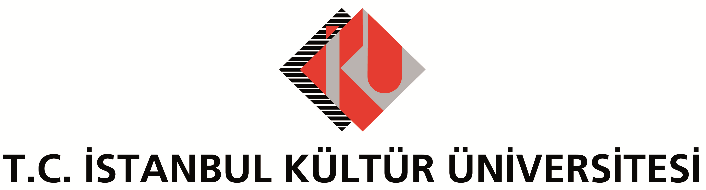 MÜHENDİSLİK FAKÜLTESİENDÜSTRİ MÜHENDİSLİĞİ BÖLÜMÜONAY FORMUBölümünüz ........................................... no’lu .................................................. isimli öğrenci, ................../................ tarihlerinde şirketimizde stajını tamamlamıştır. Yazmış olduğu rapor .................. tarihinde ................................ tarafından incelenmiş ve onaylanmış.Bilgilerinize arz ederim.Onaylayan İsim-Soyisim:Tarih:İmza: